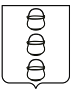 ГЛАВА
ГОРОДСКОГО ОКРУГА КОТЕЛЬНИКИ
МОСКОВСКОЙ ОБЛАСТИПОСТАНОВЛЕНИЕ24.08.2023   №   848 – ПГг. КотельникиО внесении изменений в постановление главы городского округа Котельники Московской области от 28.10.2022 № 1153 – ПГ «Об утверждении муниципальной программы «Строительство объектов социальной инфраструктуры»Руководствуясь статьей 179 Бюджетного кодекса Российской Федерации, Федеральным законом от 06.10.2003 № 131-ФЗ «Об общих принципах организации местного самоуправления в Российской Федерации» и постановлением главы городского округа Котельники Московской области от 24.12.2021 № 1351-ПГ                          «Об утверждении Порядка разработки и реализации муниципальных программ городского округа Котельники Московской области», постановляю: 1. Внести в муниципальную программу городского округа Котельники Московской области «Строительство объектов социальной инфраструктуры», утвержденную постановлением главы городского округа Котельники Московской области от 28.10.2022 № 1153-ПГ «Об утверждении муниципальной программы «Строительство объектов социальной инфраструктуры» (с изменениями, внесенными постановлениями главы городского округа Котельники Московской области от 27.02.2023 № 189-ПГ, от 22.03.2023 № 288-ПГ, от 24.04.2023                          № 433-ПГ, от 31.05.2023 №550-ПГ, от 09.06.2023 №581-ПГ, от 25.07.2023                        № 727-ПГ), следующее изменение:1.1. Пункт 3.2.1. «Распределение субсидий и адресный перечень объектов муниципальной собственности, имущества, предназначенного для решения вопросов местного значения, на которые предоставляется субсидия из бюджета Московской области бюджетам муниципальных образований Московской области, предусмотренная мероприятием 01.01 подпрограммы 3 «Строительство (реконструкция) объектов образования» изложить в новой редакции (приложение).          2. Отделу информационного обеспечения управления внутренней политики муниципальному казенному учреждению «Развитие Котельники» обеспечить официальное опубликование настоящего постановления на интернет - портале городского округа Котельники Московской области в сети «Интернет».3. Назначить ответственным за исполнение настоящего распоряжения заместителя начальника управления градостроительства – начальника отдела строительства и архитектуры администрации городского округа Котельники Московской области Королеву Е.П.4. Контроль за исполнением настоящего постановления возложить 
на заместителя главы администрации городского округа Котельники Московской области Копыльченко И.А.Глава городского округаКотельники Московской области						С.А. ЖигалкинПриложение к постановлению главы городского округаКотельники Московской области от 24.08.2023 № 848 – ПГ3.2.1. Распределение субсидий и адресный перечень объектов муниципальной собственности, имущества, предназначенного для решения вопросов местного значения, на которые предоставляется субсидия из бюджета Московской области бюджетам муниципальных образований Московской области, предусмотренная мероприятием 01.01 подпрограммы 3 «Строительство (реконструкция) объектов образования» ______________________Справочная таблица:№ п/пНаименование муниципального образования Московской области/наименование объекта, адрес объектаМощность/прирост мощности объекта Виды работ в соответствии с классификатором Сроки проведе-ния работ Открытие объекта/завершение работПредельная стоимость объекта капитального строительства/работ
 (тыс. руб.)Профинан-сировано 
на 01.01.23
 (тыс.руб.)Источники финансирова-нияФинансирование, в том числе распределение субсидий 
из бюджета Московской области (тыс. руб.)Финансирование, в том числе распределение субсидий 
из бюджета Московской области (тыс. руб.)Финансирование, в том числе распределение субсидий 
из бюджета Московской области (тыс. руб.)Финансирование, в том числе распределение субсидий 
из бюджета Московской области (тыс. руб.)Финансирование, в том числе распределение субсидий 
из бюджета Московской области (тыс. руб.)Финансирование, в том числе распределение субсидий 
из бюджета Московской области (тыс. руб.)Остаток сметной стоимости 
до ввода 
в эксплуатацию объекта капитального строительства/ 
до завершения работ (тыс.рублей)№ п/пНаименование муниципального образования Московской области/наименование объекта, адрес объектаМощность/прирост мощности объекта Виды работ в соответствии с классификатором Сроки проведе-ния работ Открытие объекта/завершение работПредельная стоимость объекта капитального строительства/работ
 (тыс. руб.)Профинан-сировано 
на 01.01.23
 (тыс.руб.)Источники финансирова-ниявсего2023 год2024 год2025 год2026 год2027 годОстаток сметной стоимости 
до ввода 
в эксплуатацию объекта капитального строительства/ 
до завершения работ (тыс.рублей)123456789101112131415161.Городской округ Котельники Московской областиХХХХ1 056 708,000Итого:748 259,500380 866,91349 875,30017 517,29288 355,221.Городской округ Котельники Московской областиХХХХ1 056 708,000Средства бюджета Московской области710 971,490361 913,42332 381,53016 676,54273 935,961.Городской округ Котельники Московской областиХХХХ1 056 708,000Средства бюджета муниципального образования Московской области37 288,01018 953,4917 493,770840,7514 419,261.1Детский сад на 350 мест по адресу: Московская область, г.о. Котельники, мкрн. Белая Дача (ПИР и строительство)350 местСтроительство (в т.ч. проектные и изыскательские работы)31.03.24 – 06.12.2506.03.26512 000,000Итого:503 010,820221 205,52281 805,300001.1Детский сад на 350 мест по адресу: Московская область, г.о. Котельники, мкрн. Белая Дача (ПИР и строительство)350 местСтроительство (в т.ч. проектные и изыскательские работы)31.03.24 – 06.12.2506.03.26512 000,000Средства бюджета Московской области477 914,050210 199,02267 715,030001.1Детский сад на 350 мест по адресу: Московская область, г.о. Котельники, мкрн. Белая Дача (ПИР и строительство)350 местСтроительство (в т.ч. проектные и изыскательские работы)31.03.24 – 06.12.2506.03.26512 000,000Средства бюджета муниципального образования Московской области25 096,77011 006,5014 090,270001.1Детский сад на 200 мест по адресу: Московская область, г.о. Котельники, мкр. Ковровый, в районе ул. Новая (ПИР и строительство)200 местСтроительство (в т.ч. проектные и изыскательские работы)31.03.27 – 06.06.2901.09.29311 708,000Итого:17 517,2900,000,00017 517,29288 355,221.1Детский сад на 200 мест по адресу: Московская область, г.о. Котельники, мкр. Ковровый, в районе ул. Новая (ПИР и строительство)200 местСтроительство (в т.ч. проектные и изыскательские работы)31.03.27 – 06.06.2901.09.29311 708,000Средства бюджета Московской области16 676,5400,000,00016 676,54273 935,961.1Детский сад на 200 мест по адресу: Московская область, г.о. Котельники, мкр. Ковровый, в районе ул. Новая (ПИР и строительство)200 местСтроительство (в т.ч. проектные и изыскательские работы)31.03.27 – 06.06.2901.09.29311 708,000Средства бюджета муниципального образования Московской области840,7500,000,000840,7514 419,261.1Детский сад на 150 мест по адресу: Московская область, г.о. Котельники, мкр. Ковровый, в районе ул. Новая (ПИР и строительство)150 местСтроительство (в т.ч. проектные и изыскательские работы)31.08.23 – 06.12.2506.03.26233 000,000Итого:227 731,390159 661,3968 070,000001.1Детский сад на 150 мест по адресу: Московская область, г.о. Котельники, мкр. Ковровый, в районе ул. Новая (ПИР и строительство)150 местСтроительство (в т.ч. проектные и изыскательские работы)31.08.23 – 06.12.2506.03.26233 000,000Средства бюджета Московской области216 380,900151 714,4064 666,500001.1Детский сад на 150 мест по адресу: Московская область, г.о. Котельники, мкр. Ковровый, в районе ул. Новая (ПИР и строительство)150 местСтроительство (в т.ч. проектные и изыскательские работы)31.08.23 – 06.12.2506.03.26233 000,000Средства бюджета муниципального образования Московской области11 350,4907 946,993 403,50000Всего по перечнюВсего по перечнюХХХХХ000000000Всего по перечнюВсего по перечнюХХХХХ000000000Всего по перечнюВсего по перечнюХХХХХ000000000Всего по мероприятиюВсего по мероприятиюХХХХХ00748 259,500380 866,91349 875,300,0017 517,29ХВсего по мероприятиюВсего по мероприятиюХХХХХ00710 971,490361 913,42332 381,530,0016 676,54ХВсего по мероприятиюВсего по мероприятиюХХХХХ0037 288,01018 953,4917 493,770,00840,75ХКоличество объектов Всего, в том числе по годам реализации:2023 год2024 год2025 год2026 год2027 годвводимых, ед.3--2--вводимых объектов образования, мест700--500--открываемых, ед.3--2--открываемых объектов образования, мест700--500--